Alf Woods Testimonial ShowOld English Game Fowl Club of Australia Inc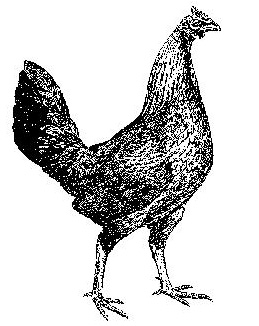 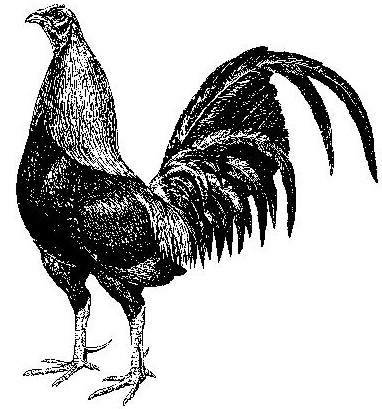 29th Annual Show Ballarat Vic21st & 22th July 2018BALLARAT POULTRY PAVILIONBALLARAT SHOWGROUNDSCnr Creswick Rd & Howitt St, Ballarat, Vic(Entry is via Howitt Street just before White Street)JUDGESDiv 1 Large & Div 3 Bantams – Tony Davis (NSW)Div 2 Large & Div 2 Bantams – Terry Politch (QLD)Div 3 Large & Div 1 Bantams – Steve Hendrickson (Qld)Entries close on Tuesday 10th July 2018PAYMENT MUST ACCOMPANY ENTRIESPlease post all entries with Payment to the Show Secretary Michael Paterson, 31 One Tree Hill Road, Ferny Creek, Vic 3786 or mpaterson@probuild.com.au Phone: 0418 306 273EFT PAYMENTS ALSO ACCEPTED – BSB 032 543 ACCOUNT 275939REFERENCE (Name of Exhibitor)Membership: $30 per annum – DUE 1ST JULY 2017Entry Fee: $3 per entry, MEMBERS ONLYBirds can be penned on Friday, 20th July from 1.30pm until 6.30pm and on Saturday, 21st July from 6.30am until 9.00am SHARP.The show will conclude at 10.00am Sunday, 22nd July or at the close of the Auction after a brief address from the President.All entries are made subject to the rules of the clubExhibits must be healthy and show no signs of recent dubbing.All fowls will be inspected prior to judging, any bird that is deemed not healthy or is showing signs of recent dubbing will be removed from the pavilion.Chief Stewards: Tony Mann & Norm HandShow Secretary: Michael PatersonAuction Steward: Albert VeermanAUCTION (Helmsman) – 8.00am to 9.45am Sunday, 22nd JulyAuction Pens: $10 (No commission from sales, full proceeds retained by seller)Auction entries must be indicated on the entry form to secure an auction penCatering will be available at the Pavilion at reasonable pricesAll care will be taken to ensure that exhibits are secure, but you enter at your own risk.ACCOMMODATIONMid City Motel, 19 Doveton St North, Ballarat Central, 03 5327 7588, Website www.ballaratmidcity.com.au and mention OEG Club of Australia to receive a small discount.For more Motel options email Tony Mann at tony@absolutepestcontrol.com.au or ring Tony on 03-5342-8272 (AH) or 0418-553-984.PRESENTATION DINNERSaturday, 6.30pm at Hydrant Food Hall3 McKenzie St, Ballarat Vic 3350Cost $40.00 per head set menu alternate drop entrée and main, dessert available from the menu and coffee. Children’s menu for 12 & under from reasonable prices.Members are required to indicate numbers attending and include payment with the entry form. This will ensure that all are catered for as the Club must indicate the number attending a week before the event.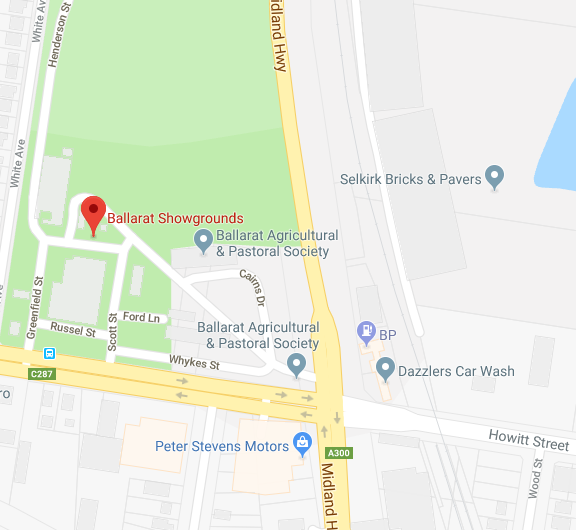 Grand Champion Bird of ShowAthol Pengilley Memorial TrophySpecial Cash Prize  Trophy Sponsored by Peter Irvine & Tim PolleyTri Colour Sash & $200 Cash PrizeSponsored by Dr Robert Sheen, Peter Irvine & Luke Nichol.Reserve Champion Bird of ShowSpecial Cash PrizeTrophy, Tri Colour Sash Sponsors OEG Fowl Club of Australia	 $100 Cash Prize	Sponsored by Norm Hand, Bill & Lois Battley Patron’s Trophies
Best Large Cock in ShowBest Bantam Cock in ShowSponsored by Club Patrons – Mr John Gibson, Mr Les McCoy, Dr Rob Sheen & Mr Alf WoodsRosettes for best of colourwhere 8 or more of a colour are exhibitedBest of Colour awards will receive a rosette.Special once off cash prizes for Champion Ginger Fowl Or Bantam of show $100 sponsored by Mike RyanChampion Grey Fowl or Bantam of show $100 sponsored by Daniel CookSpecial Cash Prizes of $50.00On aggregate points forThe Most Successful Exhibitor from each StateQueensland - Sponsor Sean Phillis	New South Wales - Sponsor Carl OatsVictoria - Sponsor Barry Bilton	Tasmania - Sponsor Brian BennettWestern Australia – Sponsor Bill HarveySouth Australia – Sponsor Nathan Watson Northern Territory – Sponsor OEG Fowl Club of Aust.Prize Cards will be awarded for 4th in classes with 12 or more entriesPrize Cards will be awarded for 5th in classes of 16 or more entriesThe Committee of the Old English Game Fowl Club Inc. wishes to thank all the sponsors for their support, it is greatly appreciated and ensures the annual club show will be a success.Auction to be held on the dinner night with items donated by Barry Bilton (Mystery collector’s Item)Rob Monement Pair of outside Game Fowl ornamentsRob Monement Judging stick Signed copy of James Bishops book “This Celebrated Race of Fowls” signed by James Bishop and Alf Woods acknowledging Alf’s Testimonial Show.Chris White Pair of Large FowlAll proceeds to the club.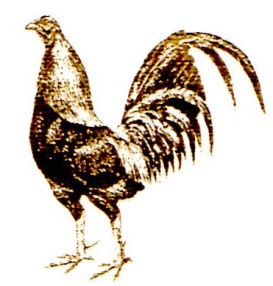 OLD ENGLISH GAME FOWL CLUB OF AUSTRALIA INC.MEMBERSHIP APPLICATION / RENEWAL(Please print clearly)I ...............................................................................  of ..............................................................                  (Name of applicant)                     			                (No & Street)............................................................................          ........................          ...............................                                 (Town or suburb)               			           (State)		         (Postcode)Phone …………………………………………..  Email …………………………………………………………………………...apply to become a member of the Old English Game Fowl Club of Australia Inc.  My subscription of…  (Tick appropriate box)□  $30.00  is enclosed for yearly membership, Renewal due in July each year.I agree to uphold the ideals of the Old English Game Fowl Club of Australia Inc. and acknowledge the authority of Herbert Atkinson who was responsible for the formation of the Oxford Association in 1885. I accept the illustrations of Herbert Atkinson as the true interpretation of the standard for Old English Game as acclaimed by the Australian Poultry Standards.I agree to respect the views of other members and accept their variance of opinion in the context of the above mentioned ideals.I shall not wilfully in any way act in a manner prejudicial to the interests of the Club and as a member I will respect and uphold the Club's ideals at all times.Signature of Applicant .......................................................................... Date ...........................Please forward this application together with payment to:Old English Game Fowl Club of Australia Inc. c/o  Michael Paterson, 31 One Tree Hill Road, Ferny Creek, Vic 3786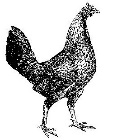 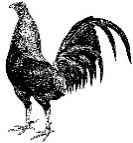 Champion Large FowlDoug Waugh Memorial TrophyTrophy and Sash Sponsored Glover FamilyChampion BantamAlf Wood Tribute TrophyTrophy and Sash, Sponsored by Matt PorterReserve Champion Large FowlTrophy and SashSponsored by Mick O’ConnellReserve Champion BantamTrophy and SashSponsored by Tim TyddChampion Division 1 LargeTrophy, Sash & $80.00 Cash prizeSponsored by Tony & Tracy JohnsonSpecial $100 for the most successful exhibitor Div 1 LargeSponsored by Tony & Tracy JohnsonChampion Division 1 BantamTrophy Sponsored by Frank SawyerSash & $80.00 Cash prizeSponsored by Anthony MountneyChampion Division 2 LargeTrophy, Sash & $80.00 Cash prizeSponsored by Michael Hall Champion Division 3 LargeTrophy, Sash & $80.00 Cash prizeSponsored by Phillip JoynsonReserve Champ Division 1 LargeTrophy, Sash & $50.00 Cash prizeSponsored by Anthony KlattReserve Champ Division 2 LargeTrophy, Sash & $50.00 Cash prizeSponsored by Phillip Joynson Reserve Champ Division 3 LargeTrophy, Sash & $50.00 Cash prizeSponsor Jakyb SharmanChampion Division 2 BantamTrophy, Sash & $80.00 Cash prizeSponsored By Michael PatersonChampion Division 3 BantamTrophy, Sash & $80.00 Cash prizeSponsored By Sean Phillis & Kevin GassReserve Champ Division 1 BantamSash & $50.00 Cash prize Sponsored by Sean Phillis & Tim PolleyReserve Champ Division 2 BantamTrophy, Sash & $50.00 Cash prize Sponsored by Milton DenningReserve Champ Division 3 BantamTrophy, Sash & $50.00 Cash prize Sponsored by Dr Rob SheenDivision 1 - LargeChampion Cock, Hen, Cockerel & PulletTrophies & $20.00 Cash prizesSponsored by Scamp & Huges Division 1 - BantamChampion Cock, Hen, Cockerel & PulletTrophies & $20.00 Cash prizesSponsored by Rob Maloney,Gordon Bradley &Dennis KnightDivision 2 - LargeChampion Cock, Hen, Cockerel & PulletTrophies & $20.00 Cash prizesSponsored by Chris Jaeger and John GawnedDivision 2 - BantamChampion Cock, Hen, Cockerel & PulletTrophies & $20.00 Cash prizesSponsored by Michael Demeter & Ian NashDivision 3 - LargeChampion Cock, Hen, Cockerel & PulletTrophies & $20.00 Cash prizes eachSponsored by Chris Jaeger and John GawnedDivision 3 - BantamChampion Cock, Hen, Cockerel & PulletTrophies & $20.00 Cash prizesSponsors By Bruce Paterson & Grant Peel Champion Breeding Pair of ShowTrophy is a Signed copy of James Bishops bookSash & 25.00 Sponsored by Laurie BarberChampion Breeding Pair LargeTrophy, Sash & $30.00 Cash prizeSponsored by Brad Power and Harry BottomlyChampion Breeding Pair BantamTrophy, Sash & $30.00 Cash prizeSponsored by Graeme KempChampion Junior ExhibitTrophy, Sash & $25.00Sponsored by Davis Game Fowl StudChampion Large Fowl Female of ShowTrophy donated by Anonymous Member Valued at $250Best Duckwing BantamNoeleen Battley Memorial TrophyTrophy and $50 cash Sponsored by Tony MannFabioTrophyChampion Large Golden Duckwing MaleTrophy and $50 cash Sponsored by Tony MannReserve Champion Junior ExhibitTrophy, Sash & $25.00Sponsored by Davis Game Fowl StudOld English Game Fowl Club of Australia:  Annual ShowOld English Game Fowl Club of Australia:  Annual ShowOld English Game Fowl Club of Australia:  Annual ShowOld English Game Fowl Club of Australia:  Annual ShowOld English Game Fowl Club of Australia:  Annual ShowOEG Large:  Division 1ClassClassClassClassCockHenCklPltBlack Red (Dark Leg) 1234OEG Large:  Division 2ClassClassClassClassDuckwing  (Light Leg)5678Silver, Golden, Birchen and Blue 5678Duckwing  (Dark Leg)9101112Silver, Golden, Birchen and Blue 9101112Blue Red (Dark Leg)13141516Blue Red (Light Leg)17181920Black Red (Light Leg)Partridge L/L females21222324WheatenBlack Tail, Blue Tail and White Tail2526White or Pile (Any Colour)27282930Includes Self White, Smock, Streaky and Robin Breasted Blood-wing, Lemon, Custard etc27282930OEG Large:  Division 3ClassClassClassClassGinger (Light Leg)31323334 Includes Ginger Red, Ginger Pile etc31323334Ginger (Dark Leg)35363738 Includes Red Quill, Ginger Red, Ginger Pile etc35363738Brown Red39404142Includes Brown Breasted Brown Red, Streaky Breasted Orange Red etc39404142Black Breasted Black Red43444546Crow-wing Black Red43444546Brown Breasted Yellow Birchen47484950Grey (Any Colour)51525354Includes Dark Grey, Streaky Breasted Grey, Mealy Grey etc 51525354Creel or Cuckoo 55565758 Includes Cuckoo, Gold, Silver and Blue Creel, Mackerel (sport from Creel x Creel) etc55565758Dun (Any Colour)59606162 Includes Self Blue, Red, Yellow, Honey and Silver Dun etc59606162Black (Any Colour)63646566 Includes Self Black, Furnace, Polecat and Brassy Back63646566Spangle (Any Colour)67686970Any ground colour with spangles67686970Muff 71727374Any Colour71727374Tassel75767778Any Colour75767778Henfeather7980Any Colour7980Any Other Colour (state colour)Note: Includes Splash/Harlequin 81828384Large Breeding Pair85OEG Bantam:  Division 1                                                  CockHenCklPltBlack Red (Light Leg) 8687Wheaten Black Tail8889Blue Red (Light Leg)9091Wheaten Blue Tail or White Tail9293OEG Bantam:  Division 2ClassClassClassClassBlack Red (Dark Leg)9495Partridge (Dark Leg)9697Partridge (Light Leg)9899Blue Red (Dark Leg)100101102103Blue Red (Light Leg) females104105Spangle (Any Colour)106107108109Any ground colour with spangles106107108109Duckwing (Light Leg) 110111112113Silver, Golden, Birchen and Blue110111112113Duckwing (Dark Leg) 114115126127Silver, Golden, Birchen and Blue114115126127White or Pile (Any Colour)128129130131 Includes Self White, Smock, Streaky and Robin Breasted Blood-wing, Lemon, Custard etc128129130131OEG Bantam:  Division 3ClassClassClassClassBrown Red132133134135 Includes Brown Breasted Brown Red, Streaky Breasted Orange Red etc132133134135Black Breasted Black Red136137138139Crow-wing Black Red136137138139Brown Breasted Yellow Birchen140141142143Ginger (Light Leg)144145146147 Includes Ginger Red, Ginger Pile etc144145146147Ginger (Dark Leg)148149150151 Includes Red Quill, Ginger Red, Ginger Pile etc148149150151Grey (Any Colour)152153154155 Includes Dark, Streaky Breasted, Mealy Grey etc152153154155Self Blue156157158159Dun (Any Other Colour)160161162163 Includes Red, Yellow, Honey and Silver Dun etc160161162163Black164165166167Self Black164165166167Furnace, Polecat and Brassy Back168169170171Creel - Gold and Silver 172173174175Cuckoo (Any Colour)176177178179 Includes Cuckoo, Blue Creel, Mackerel (sport from Creel x Creel) etc176177178179Muff 180181182183Any Colour180181182183Henfeather184185Any Colour184185Any Other Colour (state colour)Note: Includes Splash/Harlequin186187188189Bantam Breeding Pair190CLASS #DESCRIPTIONPEN #12345678910111213141516171819202122232425Total of Entry Fees @ $3.00 each    $Membership Fees – Completed form to be returned     $Presentation Dinner / Social Function:       adult @ $40.         child @ $20.    $Donation/sponsorship    $TOTAL  $TOTAL  $TOTAL  $EFT PAYMENTS:  BSB 032 543 Account 275939   Reference:  ___________________EFT PAYMENTS:  BSB 032 543 Account 275939   Reference:  ___________________EFT PAYMENTS:  BSB 032 543 Account 275939   Reference:  ___________________EFT PAYMENTS:  BSB 032 543 Account 275939   Reference:  ___________________Please indicate number of Auction Pens required:   _________Auction Pens to be confirmed & paid to the Show Secretary M Paterson on Sat. 21st July prior to the AGMPlease indicate number of Auction Pens required:   _________Auction Pens to be confirmed & paid to the Show Secretary M Paterson on Sat. 21st July prior to the AGMPlease indicate number of Auction Pens required:   _________Auction Pens to be confirmed & paid to the Show Secretary M Paterson on Sat. 21st July prior to the AGMPlease indicate number of Auction Pens required:   _________Auction Pens to be confirmed & paid to the Show Secretary M Paterson on Sat. 21st July prior to the AGM